                                                                                                                                       ПРОЄКТ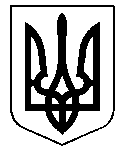 У К Р А Ї Н АЖовківська міська радаЛьвівського району Львівської областісесія VIII- го демократичного скликанняР І Ш Е Н Н Явід   ___  ______  2023 року                                                                           №___  Про затвердження Плану трансформації мережі
закладів загальної середньої освіти Жовківської міської ради        На виконання п. 3 ч. 3 та ч. 1 ст. 9 Прикінцевих та перехідних положень
Закону України «Про освіту», ч. 1 ст. 35 Закону України «Про повну загальну
середню освіту», Закону України «Про внесення змін до деяких законів
України щодо вдосконалення механізмів формування мережі ліцеїв для
запровадження якісної профільної середньої освіти» №1658-ІХ від 15.07.2021
року, з метою приведення мережі закладів загальної середньої освіти до
вимог Закону України «Про повну загальну середню освіту», Жовківська міська рада ВИРІШИЛА:1.Затвердити План трансформації мережі закладів загальної середньої освіти (згідно додатку 1):2.Винести План на громадське обговорення відповідно до вимог
Закону України «Про внесення змін до деяких законів України щодо
вдосконалення механізмів формування мережі ліцеїв для запровадження
якісної профільної середньої освіти» та розмістити на офіційних сайтах
Засновника та закладів загальної середньої освіти Жовківської міської
ради.3.Реалізацію Плану здійснювати з урахуванням змін до
нормативно-правових актів України, соціально-економічної та демографічної
ситуації, результатів громадського обговорення.4. Контроль за виконанням рішення покласти на постійну комісію міської ради з питань охорони здоров’я, освіти, науки, культури, мови, прав національних меншин, міжнародного співробітництва, інформаційної політики, молоді, спорту, туризму та соціального захисту населення (голова комісії – Ірина ЧУРІЙ).            Міський голова                                    Олег ВОЛЬСЬКИЙАркуш погодженнядо проекту рішення «Про  затвердження Плану трансформації мережі закладів загальної середньої освіти Жовківської міської ради»сесії  Жовківської міської ради VIII-го демокритичного скликання  від  «___»________2023р.Погоджено:Секретар Жовківської міської  ради                                                _____________________ Грень М.Ю.                                                                                     «__»_______________2023р.Заступник міського голови			                             ________________________  Колієвич А.І.                                                                                «__»________________2023р.Голова постійної комісії з питань охорони здоров’я, освіти,   науки, культури, мови, прав національних                                   ________________________меншин, міжнародного співробітництва,    інформаційної політики, молоді, спорту,                                     «__»_______________2023р.туризму та соціального захисту населення                                                                                             Чурій І.С.Начальник юридичного відділу  			                         Іващук І.П.                                                                                    _________________________                                                                                                          «__»________________2023р.Начальник загального відділу  			                _________________________   Савіцька З.М.                                                                             «__»__________________2023р.Виконавець:       Начальник відділу освіти                                                                _______________________   Сало В.В.                                                                                      «__»________________2023р.